｢ワンちゃんのゴハン｣ セミナー　***試食もあるよ！***【内　容】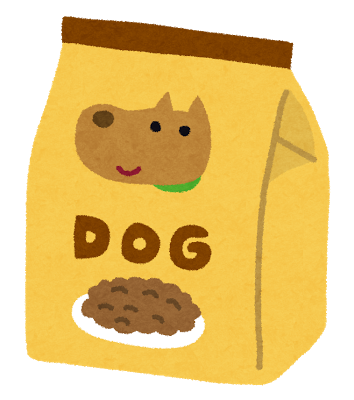 ◎ライフステージ（成長期の子犬、成犬、老齢犬など）にあわせて、どんなゴハンを食べさせればいいのか◎何を・どれだけあげればいいのか◎「生食」を知っていますか？◎野生鹿･生食健康法「バランスよくまるごとで与える」【講　師】越久田　活子/小野池　智香【日　時】2017年7月30日（日曜）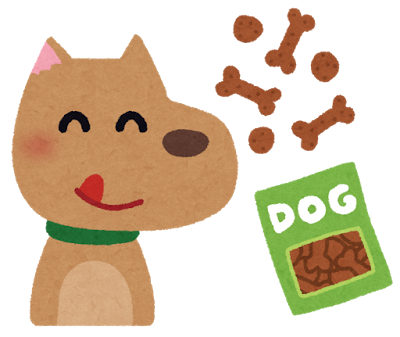 10:00～13:00【場　所】おくだ動物病院・しつけ方教室ジム（おくだ動物病院横/進盟ルーム横浜の2階）【参加費】2,000円（税込）【その他】○ワンちゃんと一緒のセミナーご参加、大歓迎。同伴ご希望の場合はキャリーなどをお持ちください。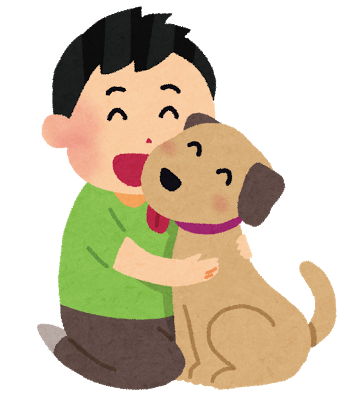 ○室内履きをご持参ください。○駐車場ご利用希望の方はご相談ください。○受講料は当日お支払いください。【お申込等連絡先】おくだ動物病院しつけ方教室TEL 045-933-3691/FAX 045-933-3690Mail:shitsukekata@oamc.co.jp2017年7月30日（日）「ワンちゃんのごはん・セミナー」参加申込書●氏名（よみがな）：　　　　　　　　　　　　　　　　　　　　●連絡先TEL：　　　　　　　　　　　　　　　　　　　　　　　●連絡先E-Mail：　　　　　　　　　　　　　　　　　　　　　　●同伴犬：　　有　　・　　無　　●ワンちゃんの名前：　　　　　　　　　　　　　　　　　　　　●犬種：　　　　　　　　　　　　　　　　　　　　　　　　　　●ワンちゃんの年齢：　　　　　　　　　　　　　　　　　　　　●ワンちゃんの性別：　　　　　　　　　　　　　　　　　　　　●いま食べているごはん：　　　　　　　　　　　　　　　　　　●ごはんの回数と量（ｇ）：　　　　　　　　　　　　　　　　　　●ワンちゃんのごはんについて、特にお知りになりたいことがありましたらご記入ください。　　　　　　　　　　　　　　　　　　　　